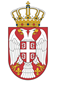 REPUBLIKA SRBIJA NARODNA SKUPŠTINAOdbor za spoljne poslove06 Broj: 06-2/67-1921. februar 2020. godineB e o g r a dNa osnovu člana 70. stav 1. alineja prva Poslovnika Narodne skupštineS A Z I V A M                                        95. SEDNICU ODBORA ZA SPOLjNE POSLOVEZA  PONEDELjAK, 24.  FEBRUAR 2020. GODINE,SA POČETKOM U 9,00 ČASOVA	Za ovu sednicu predlažem sledećiD n e v n i   r e dPredlog zakona o potvrđivanju Protokola o određivanju tromeđne granične tačke između Republike Srbije, Crne Gore i Bosne i HercegovineRedovne aktivnosti stalnih delegacijaUčešće stalne delegacije NS RS  u Interparlamentarnoj uniji na sastanku Nadzornog odbora Grupe 12+ Interparlamentarne unije, koji će se održati u Fagu, Republika Portugalija, 30. marta 2020. godine. Učešće stalne delegacije NS RS  u Parlamentarnoj skupštini Saveta Evrope na sastanku Odbora  za monitoring Parlamentarne skupštine Saveta Evrope, koji će se održati u Ankari, Republika Turska, od 30. do 31.marta 2020. godine.    RaznoSednica će se održati u Domu Narodne skupštine, Trg Nikole Pašića 13, sala I.            Mole se članovi Odbora da u slučaju sprečenosti da prisustvuju sednici Odbora, o tome obaveste svoje zamenike u Odboru.     PREDSEDNIK ODBORA  Prof. dr Žarko Obradović, s.r.